НАРУЧИЛАЦКЛИНИЧКИ  ЦЕНТАР ВОЈВОДИНЕул. Хајдук Вељкова бр. 1, Нови Сад(www.kcv.rs)ОБАВЕШТЕЊЕ О ЗАКЉУЧЕНОМ УГОВОРУ У  ПОСТУПКУ ЈАВНЕ НАБАВКЕ БРОЈ 01-20-OС, Уговор бр.1  партија 6Врста наручиоца: ЗДРАВСТВОВрста предмета: Опис предмета набавке, назив и ознака из општег речника набавке:   Набавка имплантата за потребе Клинике за ортопедску хирургију и трауматологију Клиничког центра Војводине33183100 – ортопедски имплантантиУговорена вредност: без ПДВ-а 3.000.000,00 динара, односно 3.600.000,00 динара са ПДВ-омКритеријум за доделу уговора: економски најповољнија понудаБрој примљених понуда: 1Датум доношења одлуке о закључивању Оквирног споразума: 25.02.2020.Датум закључења уговора: 10.03.2020.Основни подаци о добављачу:„Orthoaid“ д.о.о.  ул. Пастерова бр. 1, Нови БеоградПериод важења уговора: до дана у којем добављач у целости испоручи наручиоцу добра, односно најдуже годину дана.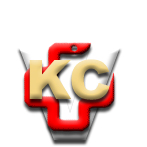 КЛИНИЧКИ ЦЕНТАР ВОЈВОДИНЕАутономна покрајина Војводина, Република СрбијаХајдук Вељкова 1, 21000 Нови Сад,т: +381 21/484 3 484, e-адреса: uprava@kcv.rswww.kcv.rs